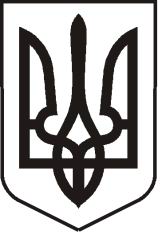  УКРАЇНАЛУГАНСЬКА   ОБЛАСТЬПОПАСНЯНСЬКА  МІСЬКА  РАДАВИКОНАВЧИЙ КОМІТЕТРIШЕННЯ  24 жовтня 2017 року                     м. Попасна	                         	        № 98Про затвердження протоколу № 5засідання громадської комісії з житлових питань при виконавчому комітетіміської ради від 13 жовтня 2017 року            Розглянувши протокол № 5 засідання громадської комісії з житлових питань при  виконавчому комітеті міської ради від 13 жовтня 2017 року, керуючись ст.51 Житлового кодексу Української РСР, ст.40 Закону України «Про місцеве самоврядування в Україні», виконавчий комітет Попаснянської міської радиВИРІШИВ:Затвердити протокол № 5 від 13 жовтня 2017 року засідання громадської комісії з житлових питань при виконавчому комітеті Попаснянської міської ради (додається).      Заступник міського голови                                                       М.М.Табачинський